VILLE DE PLOMBIERES-LES-BAINS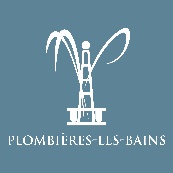 EXPOSITION PHOTOGRAPHIQUE GRANDS FORMATS EN PLEIN AIR ÉDITION 2020/2021 : La Pierre sort de l’ombreLa ville de Plombières-les-Bains lance un appel à candidature pour la sélection des photographes pour sa 2nde exposition photographique grand format en plein air :LA PIERRE SORT DE L’OMBREMettez en lumière vos plus belles photographies. Pour cette 2nde édition, le thème de la Pierre se décline sous trois formes : la Pierre et l’Homme ; la Pierre et la Nature ; la Pierre et l’Histoire.CONDITIONS DE PARTICIPATIONCet appel est ouvert à tous les photographes, amateurs comme professionnels(elles) du monde entier. Les candidats proposeront une série photographique homogène et cohérente au thème : 3 photographies maximum par sous-thème.  Les photographies doivent avoir été prises sur le territoire de la Communauté de Communes de la Porte des Vosges Méridionales (Plombières-les-Bains, Remiremont, Le Val d’Ajol, Girmont-Val-d’Ajol, Saint-Amé, Saint-Etienne-les-Remiremont, Saint-Nabord, Vecoux, Dommartin-les-Remiremont ou Eloyes)L’organisateur (ville de Plombières-les-Bains) prendra à sa charge les frais de tirage, le montage et le démontage de l’exposition.L’exposition se déroulera du 12 juin 2020 au printemps 2021 dans la ville de Plombières-les Bains.Les dossiers de candidature doivent arriver à l’organisateur avant le dimanche 19 avril 2020 minuit impérativement.L’exposition est résolument photo, en grand format et en plein air.Gratification : les tirages seront offerts aux photographes retenu(e)s qui le souhaitent après démontage de l’exposition.LE THEMELa Pierre : • la Pierre et l’Homme (l’Homme dans l’environnement pierre, la main de l’homme c’est-à-dire travaillant la pierre)• la Pierre et la Nature• la Pierre et l’Histoire (édifice, patrimoine)L’EXPOSITIONLes séries seront exposées dans différents lieux de la ville de Plombières-les-Bains :L’exposition se tiendra du 12 juin 2020 au printemps 2021. La désinstallation aura lieu au printemps 2021.Les tirages, la mise en scène, le montage et le démontage de l’exposition seront pris en charge par la ville de Plombières-les-Bains.Le(la) photographe s’engage à respecter les informations quant à la taille des fichiers annoncés dans le dossier de candidature. Dans le cas contraire l’organisation pourra refuser la présentation du travail de l’auteur.L’organisateur veillera à la sécurité des expositions mais décline toutes responsabilités en cas de détérioration, perte ou vol. Lors de la remise des tirages, les auteurs renoncent en conséquence à tous recours envers l’organisateur fondé sur de tels événements.La présence au vernissage de l’exposition des photographes retenu(e)s serait appréciée. La date leur sera communiquée ultérieurement.L’organisation n’offre aucun défraiement pour les frais de déplacement.COMPOSITION DU DOSSIER DE CANDIDATURELes dossiers de candidatures sont téléchargeables sur www.plombiereslesbains.fr et comprennent :Une fiche de renseignement au format word Une fiche de présentation au format word Les deux fiches complétées et les photographies sont à adresser par mail (par  wetransfer ou par tout autre système de transfert de fichiers lourds) à l’adresse suivante : animation@plombieres.fr . Merci de préciser en objet du mail : CANDIDATURE EXPOPHOTO – suivi de votre NOM(Les dossiers peuvent également être adressés par courrier postal à l’organisateur sur clé USB à l’adresse suivante : MAIRIE DE PLOMBIERES-LES-BAINS - CANDIDATURE EXPOPHOTO - 1 place Beaumarchais - 88370 PLOMBIÈRES-LES-BAINS.Merci de joindre en ce cas une enveloppe timbrée, complétée de votre adresse, pour que nous puissions vous retourner la clé USB)La préparation des fichiers numériques à adresser à l’organisateur respectera impérativement le formalisme suivant :La fiche de renseignement : FICHE DE RENSEIGNEMENT.DOCX La fiche de présentation : FICHE DE PRESENTATION.DOCX Les photographies en Haute Définition (3000x2000 à 300 DPI), au format JEPG ne doivent comporter ni signature, ni marque de reconnaissance :  NomDuPhotographe/TitreDeLaPhoto.JEPG…IMPORTANTL’organisateur se réserve le choix du support d’impression (édition sur bâche ou sur support rigide), des dimensions d’impression, et du site d’exposition.Les membres du comité organisateur choisiront les séries ou les images qui seront exposées. Les décisions du jury sont sans appel.Tous les candidats sélectionnés seront informés par courriel des résultats du jury.Les auteurs autorisent l’organisateur à reproduire les photographies pour la promotion de la manifestation.Les auteurs autorisent l’organisateur à diffuser leurs photographies en basse résolution sur les sites internet et les réseaux sociaux de l’organisateur et de ses partenaires institutionnels et médias.Les auteurs renoncent ainsi à toutes demandes de droits concernant la présentation et la reproduction de ces photographies utilisées dans le cadre de cette exposition et de sa promotion.Les auteurs doivent disposer de toutes les autorisations nécessaires à l’exposition des photographies présentées.Les auteurs restent les seuls propriétaires de leurs images.Toute demande d’information complémentaire est à adresser par mail à l’adresse suivante : animation@plombieres.fr ACCEPTATIONL’auteur confirme avoir pris connaissance de l’ensemble des conditions de participation et s’engage à les respecter par la signature de la fiche de participation.La participation au projet implique l’acceptation des conditions de participation. Les cas non prévus sont de la seule compétence de l’organisateur.